忻政任〔2023〕10号忻州市人民政府关于吕效禹等职务任免的通知各县（市、区）人民政府，忻州经济开发区管委会，五台山风景名胜区管委会，市人民政府各委、办、局：经市人民政府2023年4月23日第20次常务会议通过，决定任命：吕效禹为市行政审批服务管理局副局长，试用期一年。决定免去：于和顺的市教育局副局长职务；尤建成的市信访局副局长职务；张计平的市信访局副局长职务；李  华的市能交建资产经营有限公司董事长职务。忻州市人民政府                            2023年4月24日        （此件公开发布）  抄送：市委办公室，市人大常委会办公室，市政协办公室，市中级法院，市检察院。忻州市人民政府办公室                     2023年4月24日印发  共印150份  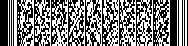 